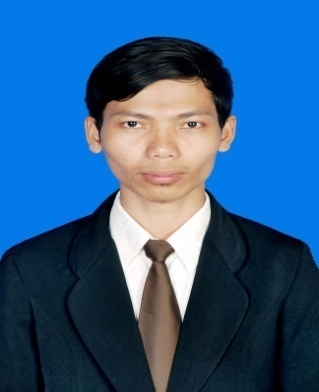 Personal Details : Full Name		: Al MuttaqinNick Name		: AalSex			: MalePlace, Date Of Birth	: Cilacap, December 29, 1986Nationality		: IndonesiaMarital Status		: MarriedHeight, Weight		: 170 cm, 65 kgHealth			: PerfectReligion			: IslamIPK			: 3.11Address	: Jln Pemuda, No. 29, RT 01/04, Dondong, Kesugihan, Cilacap, Jawa- Tengah, Kode Pos 53274Mobile Phone		: 082191300799 / 085756202733E-mail			: smart_aal@yahoo.comEducational Background :2005 – 2008		: Islamic Senior High School (MAN 1), Cilacap, Central Of Java.2008 – 2012	: Information System Departement at the STMIK AMIKOM Yogyakarta, Central of Java.Qualifications :Administration Skill (Jurnal Printing & Calculation, Cash Payroll & Calculation, Inventory Controls, Project Data Updating, Teller, Salary Calculation etc)Computer Skill ( Install, Hardware, Software, Service and Maintenance)Computer Software Skill  (MS Word, MS Excel, MS Power Point, MS Acces, MS Outlook, Printing and Scanning)Website Literate ( Blogging, XAMPP, PHP MySQL, CSS, CMS, Java Script etc)Multimedia Literate (Adobe Photoshop, Corel Draw, Adobe Flash CS3, Adobe Flash Player CS3)Internet LiterateLanguages :Fluency in Arabic, English, and FranceWorking Experience :Company Name	:  CV. Karunia Teknik.Project Location	:  Kota Baru, YogyakartaClasification		:  IT StaffPeriod of service	:  December 2011 – August 2012Purpose		: Outsorce WorkingJob’s Description:Troubleshooting computer hardware, software, and maintenance. Installing windows (XP, VISTA, Windows 7, Server 2003, 2008) Service and maintenance, installing Linux (Desktop version), Installation Hotspot area, Installing Scanner and printer, service and maintenance,Developing comercial website, and make a grapic design.Company Name	:  PT.Bangun Bejana Baja.Project Location	:  Terminal LPG Bosowa Project,  MakassarClasification		:  Administration & IT Staff Period of service	:  September, 2012 – June, 2013Reason for leaving	:  Job CompletedJob’s Description: manage employee working hours policies, procedures Implement financial policies, invoices and employee payroll arrangements, budget meetings, Ensuring transaction has been recorded and entered into the system,computerized accounting, business correspondence,business travel schedule, inventory control, preparing presentation materials, installation and maintenance of scanners and printers, send email, create a report with MS Word and excel.Institution Name	:  SMK Al Mu’allim Kesugihan.Location		:  Nusa Inndah, Kesugihan, Cilacap.Clasification		:  Teacher of Komputer, IT MaintenancePeriod of service	:  July, 2013 – February, 2014Company Name	:  PT.Bangun Bejana Baja.Project Name		:  Senoro Gas Development Project, Luwuk Banggai, SulawesiClasification		:  Logistic / Warehouse DepartementPeriod of service	:  April, 2014 – Marc, 2015Reason for leaving	:  Job CompletedReferences	Will be furnished upon request.           Cilacap,  May 2015   Sincerely yours,     Al Muttaqin.